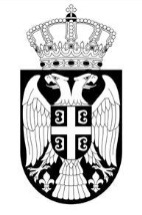 Република СрбијаМИНИСТАРСТВО ПРОСВЕТЕ,НАУКЕ И ТЕХНОЛОШКОГ РАЗВОЈАШколска управа ПожаревацБрој: 424-614-1472017-15/1Датум:  07. 02. 2020. годинеПожаревацДринска 2ПРЕДМЕТ: Позивно писмо за директоре - Обука директора за припрему испита за лиценцуПоштована/-и,У складу са чланом 2. Правилника о програму обуке и полагању испита за лиценцу за директора установe образовања и васпитања („Службени гласник РС", број 63/2018), позивамо Вас на први део обуке (прва два дана интерактивне обуке) која ће бити одржана 24. и 25. фебруара 2020. године у Тршићу (Научно-културно-образовни центар „Вук Караџић“). Други део обуке (друга два дана интерактивне обуке) биће одржан 16. и 17. марта 2020. године на истом месту.Програм обуке има за циљ оспособљавање кандидата за стицање компетенција директора у складу са стандардима прописаним правилником којим се прописују стандарди компетенција директора установа образовања и васпитања. Савладавањем програма обуке кандидат се припрема за полагање испита за стицање лиценце за директора образовно-васпитне, односно васпитно-образовне установе. Савладавање програма обуке је услов за приступање испиту за стицање лиценце за директоре.Програм обуке, на захтев министра, припремио је Завод за унапређивање образовања и васпитања. У прилогу достављамо:Програм обуке, Инструкцију за уплату трошкова котизације програма обуке, Информације о смештају у Тршићу и пријавни лист за смештај у Тршићу.Потребно је да у што краћем року поступите према инструкцијама и да пријавите изабрани смештај. Промена термина обуке у овом тренутку није могућа.Срдачно,РУКОВОДИЛАЦ ШКОЛСКЕ УПРАВЕ   _________________________________             мр Велиша Јоксимовић